Pesterzsébet, 2018. január 14.Takaró Tamás, esperes„Kiment a magvető vetni”Lectio: Lukács 8; 4-15„Mikor pedig nagy sokaság gyűlt egybe, és minden városból mentek vala ő hozzá, monda (Jézus) példázat által: Kiméne a magvető, hogy elvesse az ő magvát: és magvetés közben némely esék az útfélre; és eltapostaték, és az égi madarak megevék azt. És némely esék a kősziklára; és mikor kikelt, elszárada, mert nem vala nedvessége. Némely esék a tövis közé; és a tövisek vele együtt növekedvén, megfojták azt. Némely pedig esék a jó földbe; és mikor kikelt, százannyi hasznot hoza. Ezeket mondván, kiált vala: Akinek van füle a hallásra, hallja.És megkérdék őt az ő tanítványai, mondván: Mi lehet e példázat?Ő pedig monda nékik: Néktek adatott, hogy az Isten országának titkait értsétek; egyebeknek példázatokban, hogy látván ne lássanak, és hallván ne értsenek. A példázat pedig ez: A mag az Isten beszéde. Az útfélen valók pedig azok, akik hallják; aztán eljő az ördög, és kikapja az ígét az ő szívökből, hogy ne higyjenek és ne idvezüljenek. És a kősziklán valók azok, akik, mikor hallják, örömmel veszik az ígét; de ezeknek nincs gyökerük, akik egy ideig hisznek, a kísértés idején pedig elszakadnak. És amelyik a tövis közé esett, ezek azok, akik hallották, de elmenvén, az élet gondjaitól, és gazdagságától és gyönyörűségeitől megfojtatnak, és gyümölcsöt nem teremnek. Amelyik pedig a jó földbe esett, ezek azok, akik a hallott ígét tiszta és jó szívvel megtartják, és gyümölcsöt teremnek béketűréssel.”Alapige: János 16; 33„De bízzatok: én meggyőztem a világot.”Kedves Testvérek! Akik itt lehettek január elsején az évnyitó istentiszteletünkön, azok tudják, hogy a most másodszor olvasott ige, igevers, teljes egészében is elhangzott. Azon a január elsejei évnyitó istentiszteleten, amelyre általában is úgy tekintünk, hogy az ott elhangzott ige mintegy vezérfonala az egész esztendőnknek, Isten központi üzenetét, visszatérően szóló üzenetét tartalmazza. Két szócska volt előttünk: „imádkozzatok” és „bízzatok”. Ehhez a másodikhoz, hogy bízzatok, Jézus egy kis szócskát is odatesz elé, és azt mondja: „de bízzatok”, ezzel jelezve azt, hogy valamivel szemben, annak ellenére, ami történhet, vagy történik veletek ebben az évben.Az elmúlt vasárnap visszatértem erre az évnyitó igére, és annak az első szavára, az első bíztatásra, amit Jézus Krisztus mondott, hogy „imádkozzatok”. Visszatértünk és egy, az imaélettel kapcsolatosan egy olyan dologról volt szó közöttünk, amelyik után minden imádkozó ember szíve szerint vágyódik. És ez nem más, mint a meghallgatott imádság. Múlt vasárnap erről volt szó. Mindannyiunk szívében ott van a vágy, ahányszor imádságot mondunk, és egyúttal ott van a nagy kérdés is, hogy bárcsak meghallgattatott imádságaim lennének. És ott van sokakban a bizonytalanság. Nyilván múlt vasárnap elmondtam és ma nem erről fogok beszélni, csak jelezni szeretném, hogy nagyon fontos dologról volt szó az imádság kapcsán: hogy miként és hogyan lesz egy ima meghallgatott imává. És mi annak a sorsa. Sajnálom azokat, akik nem tudtak itt lenni velünk se január elsején, se múlt vasárnap, mert ezekről volt közöttünk szó.Ma pedig erről fogok beszélni, hogy: „bízzatok”. És Jézus ezt így mondja: „de bízzatok”. Utal arra, hogy ebben az esztendőben szükségünk lesz, hogy bízzunk Jézus Krisztusban, éppen azok miatt, amit ez a rövid szócska jelent, hogy „de”. Hogy mindazok közepette, amik történni fognak, mindazok ellenére, „de bízzatok”. Nagyon hálás lenne a szívem, lelkem az élő Istennek, ha olyan jó mélyen el tudná ezt helyezni bennünk itt az év elején. Azt is, hogy imádkozzatok, és azt is, hogy bízzatok. Jézus azt mondja, hogy mindezt azért mondtam el előre, hogy amikor majd bekövetkezik az a de, amit ma még rajta kívül senki nem lát, senki nem tud, és senki nem is sejthet, akkor legyen békességetek énbennem. És annak ellenére: „de bízzatok”. „Énbennem bízzatok!”Aki egy kicsit is ismeri az Újszövetséget, Jézus Krisztusnak a test szerinti közöttünk való forgolódását, megszólalásait, azok tudják, hogy Jézus folyamatosan bíztatta a tanítványait, hogy „bízzatok”. Nagyon érdekes, hogy számtalan olyan gyógyítást jegyez föl az Újszövetség, amelyben Jézus mielőtt meggyógyít valakit, azt mondja: De bízzál, fiam/leányom! Annak ellenére, hogy benne vagy egy nagyon nehéz élethelyzetben. Kedves Testvérek, aki az újszövetségi Jézus Krisztusra néz, az látja, hogy Jézusból áradt ez a felszólítás. Ahol Ő megjelent, ott megjelent annak a lehetősége, hogy az ember, annak ellenére, ami van, bízhat. Jézus jelenvalósága magában hordozta azt, hogy „bízz énbennem”. És ezt csak növelte a szavaival, amelyekkel ebben erősítette az Őt hallgatókat. És milyen csodálatos, hogy sokan úgy nézhetnek vissza a mögöttük lévő esztendőre, vagy az egész életükre, hogy milyen jó volt bízni Jézus Krisztusban. Milyen jó volt, hogy az életemben mennyi csodálatos dolog történt, mert annak ellenére és azok közt, amikbe belekerült az életem bízhattam és nem csalódtam. A látszólagos reménytelenségben hangzott Jézus bíztatása, akkor is, amikor valakinek az élete benne volt már a reménytelen helyzetben, a nyomorúságban, vagy éppen előtte volt elkerülhetetlenül. Mondhatná most akkor azt valaki, hogy de akkor mi köze van a most fölolvasott igének, a magvető jól ismert példázatának ehhez? Kedves Testvérek, a lehető legszorosabb kapcsolatban van Jézus bíztatása, „de bízzatok énbennem”, és a magvető példázata különös üzenetének. A magvető példázatát Jézus a csalódottaknak mondta el. Azoknak, akik csalódtak benne. Azoknak, akik Jézustól többet és mást vártak, akik másra számítottak Jézus közelében, mint ami ténylegesen történt. Jézus ezt a példázatot azoknak mondta, akik ott csöndben belül vagy már hangosan elveszítették a reményt. Azoknak, akik kiábrándultak a Krisztus követéséből. Amikor készültem elcsendesedtem emberi arcok felett, akiket már régóta nem látok. És úgy csendben az Isten elé vittem őket: házaspárokat, férfiakat, nőket, akik kiábrándultak Jézusból, csalódtak a Krisztus-ügyben, és elmentek. Jézus ezzel a példázattal az őt hallgatókat és az őt követőket bíztatta.  Ez két dolgot jelent, mert itt mindnyájan őt hallgatjuk, de nem vagyunk mindnyájan a követői. Sokan hallgatták Jézust úgy, hogy sosem lettek a követői. Vigyázat! Attól, hogy hallgatom, az nem azt jelenti, hogy a követője vagyok. Az más dolog. Egészen más dolog. Jézus bíztatni akarta azokat, akik őt hallgatják, most mindannyiunkat is. Azokat is, akik Őt követték: „de bízzatok”. Mert amikor elkezdte az Úr Jézus a maga három esztendős, nagyon intenzív megváltói munkáját, ami majd a Golgota keresztjén teljesedik ki, és prédikált, tömegek voltak állandóan körülötte, hallgatták az igehirdetését. Mint amikor jött ez az úgy nevezett rendszerváltás, akkor tudjátok ide karácsonykor pótszékeket kellett betenni. Jöttek azok, akiket sose láttunk. Ma sincsenek itt persze. Azt hitték egy új világ jön, a kötelező keresztyénség világa. Akkor igazodjunk. Hála Istennek, hogy nem jött el. És nagy baj, hogy nincsenek itt. Jézus Krisztust követték állandóan nagy tömegek. Hiszen Jézus csodálatosan prédikált, tanított Isten országáról, betegeket gyógyított, csodákat tett, a híre mindenütt megelőzte amerre ment, és jöttek hozzá az emberek. Voltak, akik csak körül akartak nézni, mint ebben a templomban is hétről hétre vadidegenek fordulnak meg, kicsit körülnézni. Ma már az internet világában meghallgathat egy igehirdetést. Abszolút nem érdekli, nem is jelent neki semmit. Csak kicsit körülnéz: Mi van itt? Megnézem már ezeket, miről is beszélnek itt. Ez mindig így volt. Jöttek Jézushoz azok, akik kíváncsiak voltak rá, szívük legmélyén őszintén kíváncsiak. Ki ez a Jézus? Olyan sok mindent mondanak róla. És jöttek hozzá olyanok, akiknek a szívében váradalom volt. És jöttek hozzá olyanok, akik betegeiket hozták. És jöttek hozzá olyanok, akik azt mondták: Elég, ha megérintem, meggyógyulok. Sokan jöttek kicsit megnézni kíváncsian ezt a Jézust, meg az őt követőket, meg ezt az egész ügyet. Aztán kezdtek elmaradni az emberek Jézus mellől. Nagyon sokan csalódtak benne, mert mást vártak. Egy helyen azt olvassuk, hogy a fejére olvassák Jézusnak: Túl keményen beszélsz! Hát az nem P.C. volt, amikor Jézus beszélt, és soha nem is lesz az. A politikailag korrekt beszéd a világ halála. A világot csak az igazság beszéde gyógyíthatja meg. És Jézus mondta az igazság beszédét. Beszélt a körülötte lévőknek arról, hogy: Ti itt vagytok, hallgattok, de nem hallotok meg semmit, itt vagytok, néztek, de nem láttok semmit. Kezdtek az emberek elmaradni mellőle. El egészen addig, hogy egyszer az Úr Jézusnak a saját tanítványai felé is fel kellett tennie a kérdést: „Ti is el akartok menni?” A nép többet várt Jézustól, mint azt, hogy igét hirdet. Állandóan ez az Isten országa, meg ez a megtérés, meg egyéb. Egy idő után unalmas. Meg aztán ezek a csodák, meg gyógyítások, más is tud ilyet csinálni. Kezdtek csalódni és elmaradni az emberek, mert volt bennük egy elgondolás, egy elvárás, egy maguk kreálta alaptalan kép. Mit keres ez itt? Mit akar ez a Jézus? Ki ez egyáltalán? Igen, fölmerült Jézus tanítványaiban is, hogy: Mi lesz ebből az egész ügyből? Ez a mi mesterünk kiket gyógyít meg? Vakot? Ez nem a nép vezetője, az nem politikus, az nem egy nagy ember, nem egy híres ember. Egy bénát? Kiknek prédikál? A szegényeknek? A nyomorultaknak? Mi lesz ebből az egész kereszténységből? Mi lesz ebből az egész Krisztus ügyből?” A nép vezetői meg egyre inkább elfordultak ettől a Jézustól. Nem egy sikeres ügy. Vele tartsak? Ne tartsak vele? A Jézus körül lévőknek pedig egyre inkább meg is nehezült az élete és a szíve: Mi lesz ebből? Minden olyan reménytelennek, kilátástalannak tűnt, jövőtlennek, hatástalannak. Keresztelő János ki is mondja: „Te vagy, aki eljövendő? Mást várjunk?” Milyen érdekes, amit Jézus visszaüzen: „Mondjátok meg Jánosnak: az evangélium hirdettetik, a betegek gyógyulnak, a vakok látnak.” „Mondjátok meg Jánosnak.” Nem azt mondja Jézus, hogy én vagyok, hanem csak: Mondjátok meg, a többit meg bízzátok Isten Lelkére.Ez a példázat Testvérek, Jézus válasza, üzenete minden reményét vesztettnek, minden csalódottnak, mindenkinek, aki mást várt: „Bízzatok, ne féljetek!” Na de miben? Kiben bízzunk? Miért bízzunk ebben a Jézusban? És elmondja Jézus válaszul ezt a példázatot: Kiment a magvető, hogy elvesse a magvát. A magvető búzamagot vet, a búzából kenyér lesz, a kenyér az, ami az emberi életben alapvető. Az élet döntő szükséglete a búzamagból levő kenyér. „Bízzatok” Kiment a magvető és életet vetett. Valamit, ami nélkül nincs élet. Kiment a magvető, hogy elvesse azt, ami miatt a világnak élete van. Nem a politikusok miatt van, nem a gazdasági tolvajok miatt, nem a bankárok miatt van élete a világnak, sose higgyétek el! Kiment a magvető vetni és elvetette a búzát, abból kenyér lesz és élet. Amikor a magvető veti ezt a különös dolgot, ezt a magot, ő veti egyedül az életet. A világ abból él. A mag nélkül nincs élet. Fontosat tesz a magvető azzal, hogy búzamagot vet a földbe, mert életet vet. A tanítványok megkérdezték, hogy mit jelent ez a példázat. Jézus így kezdte: „A mag az Isten beszéde, abban van az élet mindenkinek.” Értitek? Nem másban. Csak Isten beszédében van. Isten beszéde Lélek és élet. Az egész világnak és minden embernek élete kizárólag a befogadott Isten beszédében van. Bízzatok, mert kiment a magvető vetni. Bízzatok akkor is – mondja Jézus a tanítványainak – ha sokszor reménytelen, felesleges, amikor úgy látod, hogy értelmetlen, hiábavaló. Hiszen felsorolja Jézus, hogy mennyi ellensége van Isten beszédének, a magnak. Pesterzsébet Központban száz éve mennyi magot hintett a magvető? És harmincegynéhány éve én is hintem a magot. Azt mondja Jézus, ezeknek a magoknak a java része meghal. Csak igehallgatók szívében tud meghalni az ige. Hitetlen, ott kint élőnek nem. Csak itt bent. Csak annak a szívében hallhat meg ige, aki hallgatja. Nézzétek, Jézus mind a négy földnél arról beszél: „Ez az, aki hallja az igét, de.” Mióta hallgatod? „Kiment a magvető vetni.” Hány éve, évtizede veti? A mag Isten beszéde. Akkor is bízz benne, ha úgy tűnik, hogy semmi értelme nincs. Azért bízz benne, mert Jézus példázata arról szól, hogy mindig vannak beérő magok, míg világ a világ. És amikor beérik egy mag, hitre jut egy ember szív, mi történik? Százszoros a termés. Ezért ülsz itt, hogy egyszer százszoros legyen a termés. A családodban, a barátaid között, a szeretteid közt. Nem azért ülsz itt, hogy elhaljanak az igemagok a szívedben. Azért veti nagy hűséggel Jézus Krisztus az igét, a magot a szívedbe, hogy egyszer száz annyit teremjen. „Bízzatok” – mondja Jézus. Mindig van beérő mag. „Bízzatok énbennem!”Nem gyönyörű ez a példázat? Milyen egyszerű, ahogy Jézus elmondja: „Kiment a magvető vetni.” Milyen kiszolgáltatott a mag! Hány igét hallgatunk. Te hányat hallasz? Hány tizet, százat, ezret? „Kiment a magvető vetni.”  Istenem, milyen semminek tűnik egy kimondott ige! Milyen kiszolgáltatott, mert hullik az útfél szívedre, amely kőkemény. És mindig elviszi az ördög. Veti azt az Isten, de mindig elviszi az ördög, sose lesz belőle százszor annyi. Hány barátod, ismerősöd van, aki tudja, hogy ki vagy? Családtagod várja a termést. Nem tudja, hogy mit vár. Kedves Testvérek! Annak ellenére, hogy egy kimondott ige olyan szánalmasan erőtlen, mint az útfélre kiszórt mag, egy szem búza, Isten mégis veti. Gondoljátok csak el, hogy Isten jelen van egy igében. Hányszor jelenik meg Isten egy-egy igén keresztül az életünk, a szívünk tetején, hogy belekerüljön. És az Isten tudja, hogy elfojtódik, meghal a legtöbb mag, hiábavaló módon vettetik. Nem terem a szív. Nem csodálatos a mi Urunk? Hány éve veti a szívedbe a magot, az életet, hogy termőre forduljon egyszer! „Bízzatok” – mondja Jézus – „mert a ti munkátok nem hiába való.” Vesd az igét, bízz csak Isten igéjében! Hol van az a római világbirodalom, ahol a keresztyéneket elkezdték üldözni? Hol vannak azok a nagyok? A történelemkönyvekben sincsenek már. Hol van a Párt Központi Bizottsága? Hol vannak az elvtársak? A hajdan élet-halál urai ebben az országban is? Hol van, amit mondtak? Mit mond Jézus? „De az én beszédeim el nem múlnak soha.” Ugye milyen érdekes? Elmúlnak a világbirodalmak, elmúlnak a hajdan magukat Istennek gondolók. Elmúlnak a nagy eszmék, a nagy izmusok és irányzatok. Mit mond Jézus? „Bízzatok, az én beszédeim soha el nem múlnak.” Csak vesd az igét!A józan ész szerint Isten igéjének már rég el kellett volna pusztulnia, mert tudjátok egy óriási sivatagosodás zajlik az emberek szívében. Nincs élettere Isten beszédének. Egyre kevesebb van. Isten igéjének rég el kellett volna pusztulnia maradéktalanul. Kétezer éve mit össze harcoltak és harcolnak ellene, és ma is. Hol lesz a liberalizmus? Hol lesz az úgynevezett demokrácia? De Isten igéje lesz. Ezek elmúlnak. Semmivé lesznek. Nehogy ezekre építs, meghalsz! „Az én beszédem élet!” És bár a józan ész szerint nem volna szabad már igét olvasnia az embereknek, nem volna szabad templomba járniuk, nem volna szabad hinniük ennek a botorságnak. Mit kerestek itt? Jézus bátorítani akar minden igehallgatót és minden tanítványát: „Bízzatok! Bízzatok énbennem!”Igen Testvérek, és felmerül a kérdés, és ha valakiben, akkor egy lelkipásztorban, egy papban felmerül a kérdés: Van értelme annak, hogy én ide járok föl harmincegynéhány éve? Van értelme annak, hogy Bibliaórákat tartunk? Van értelme annak, hogy az emberek kezébe Bibliát adunk? Van értelme annak, hogy lelkigondozói beszélgetéseket folytatunk? Van értelme az embereket vigasztalni Isten igéjével? Nem az látszik, hogy hiába? Mit gondoltok ötven év múlva lesz még hívő ember? Lesz még hit? Ha rajtad múlna? Ha azon múlna, hogy végre terem-e a szíved, lesz még hit? Azt mondja Jézus, amikor beérik, akkor száz annyit terem. Egy nálad termett már? Hány éve vagy keresztény? Hány éve olvasol Bibliát? Hány éve hallgatod Isten igéjét? Hány éve imádkozol? Egy már van? És Jézus mégis azt mondja: „Bízzatok énbennem!”Az ateizmusnak óriásai nőnek fel. A természettudományok új meg új felismerései nem teszik megkérdőjelezhetővé Isten igéjét a magot? Vajon föl lehet tartóztatni az egoizmust, a mohóság erőit? Van értelme magvetőnek lenni? Van értelme Isten igéjét hirdetni? Van értelme hinni a magvetésben és csinálni azt? Nem úgy vagy vele, hogy: Én azt hiszem vesztes oldalon állok, csak nem beszélek róla, de úgy belül tudom, vesztes oldalon állok. Nem úgy kéne, hogy én is hagyjam abba? Jézus példázata azt mondja: „De bízzatok énbennem!” Sok mag elhal, sokan elmennek, sokan itt hagynak, de Isten magvetése valahol mindig beérik. Köztünk is. És ott bőven terem. Ha egy családban egyetlen egy szívben beérik, abban a családban az bőven terem száz annyit. Prédikáljatok! Ne add fel, Te, aki az enyém vagy, aki hallgatsz engem, aki hiszel bennem, aki a tanítványom vagy, aki követsz engem, aki szeretsz engem. „Bízzál énbennem!” Mert bár azt látod, hogy sokszor értelmetlen dolog az Isten igéjét mondani, „Bízz énbennem! „Mindig lesznek, akik hisznek majd az ige nyomán, remélnek és szeretnek, és ők tartják meg a világot, kizárólag. A világot nem nagy emberek tartják meg, hanem azok, akikben élet van és hisznek, remélnek és szeretnek. Az egész világ a magvető szolgálatból él. Emeld már fel a fejed! „Ne szégyelljétek a Krisztus evangéliumát!” – mondja Pál. Ne szégyelljétek, mondjátok! Adjátok az igéket! Ne szégyelljétek! „Bízzatok énbennem!” – mondja Jézus. Nem magatokban, ne a magad hitében, meg képességeiben! És azt se mondd, hogy nem tudok én beszélni. Nem is kérte az Úristen. A mag terem. Az Ő beszéde terem. Az ige terem. Nem te! Nem a te hited! Nem a te bátorságod, nem a te teológusságod, nem a te magyarázatod, nem a te okos fejed, a még lángoló nagyobb hívő életed! Nem az terem, hanem a mag. Isten beszéde. Hagyjuk abba a lári-fárit, Testvérek! A buta keresztény okoskodásainkat. Nem vetted észre, hogy nem működik? Senkit nem érdekel. Semmi eredménye sincs. Nem is ígérte soha Isten, hogy annak van. De valamit megígért: „Bízzatok énbennem!” Menjen ki a magvető és vessen, mert a világ ebből él. A te családod is ebből él. Lehet, hogy volt egy nagyszerű nagyapád, egy csodálatos nagyanyád, akiben termőre fordult Isten igéje, és te húsz, harminc év múlva itt ülsz és semmi közöd nincs hozzá. Te legyél az a csodálatos apa, nagyapa, nagyanya, akivel itt üljön a gyereked vagy az unokád, mert termőre fordult Isten magvetése benned. Tudom Testvérek, hogy sokszor elkeseredünk mi ezen, hogy hiába mondom. Ne keseredj el ezen! Jézus pont erről beszélt: „Bízz énbennem!” Nem Takaró Tamásban bízom, azzal még soha nem mentem semmire. „Bízz énbennem!” – mondja Jézus. Te csak vesd az igét, a többit bízd énrám. Mert a világot az én beszédem tartja életben. Befejezem azzal, hogy mi a titka a magvetésnek. A magvetésnek egyetlenegy titka van: Jézus maga. Ő a testté lett mag, a testté lett ige. És tovább visszük a gondolatot azzal, hogy ha a mag el nem hal, akkor semmiképpen nem terem, de ha elhal, akkor élet lesz annak nyomán. Jézus elhal nagypénteken és kétezer éve él a kereszténység. És amikor én elhalok ott bent, az a régi Takaró Tamás, az én óemberem, aki én "gyárilag" születetten vagyok, ha majd az elhal, akkor terem, termőre fordul, jó földdé lesz az egész életem. Ezért erőlteti az ördög, hogy magunk körül forgolódjunk: Semmivel ne törődj, csak a magad kis életével! Semmi, a többi nem számít. Egy valaki van: TE! Majd, ha elhal ez a maga körül forgolódó („Élek többé nem én, hanem él bennem a Krisztus.”), és kész meghalni, ott új életet kezd az Istennel, és a szív jó földdé lesz. „Bízzatok énbennem!” – mondja Jézus. „Mert van jó föld és százszorosan terem.”Aggódsz a kereszténységért? Ne aggódj! Aggódsz a hívőkért? Ne aggódj! Ne ezen járjon a fejed, hanem azon, hogy elhaljon végre az óember, és a újember életét hadd töltse meg Isten igéje, és majd terem száz annyit, és az ad életet ennek a világnak. Ezért a kereszténységnél, a keresztény életnél nincs értelmesebb élet. Ez nem buta élet, ez az egyetlen értelmes élet. Mások bután élnek. „Lehet, hogy majd a világot megnyerik, de lelkükben kárt vallanak.” A legértelmesebb élet kereszténynek lenni. Akkor az Isten használatba vesz ezért az egész buta, bolond, önpusztító emberiségért. Használatba vesz. És át fogod élni: van értelme élni. Van értelme minden napnak az életemben, míg élek. „Mert tudom, hogy a mi munkánk nem hiábavaló az Úrban.” „És kiment a magvető vetni.”Ámen!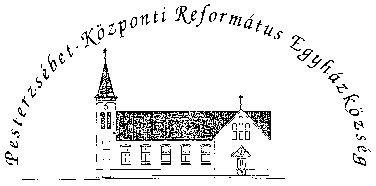 Pesterzsébet-Központi Református Egyházközség1204 Budapest, Ady E. u. 81.Tel/Fax: 283-0029www.pkre.hu   1893-2018